Fortrose Academy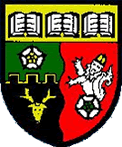 Mathematics DepartmentS1 Cfe Level 3/4 Homework Decimals1. Calculate:a) 74 – 37.069         b) 45.06  + 188.945          c) 15 ÷ 1000           d) 0.03 ÷ 100              e) 0.005 x 10000             f) 4.7 x 100                                  g) 12.5 x 9              h) 0.4 x 0.06                     i) 0.73                     j) 23.8 x 900              k) 7.6 x 38.4                    l) 25 ÷ 8 m) 1 ÷ 9                   n) 7.8 ÷ 30                       o) 16.74 ÷ 0.9          2. Round to the nearest penny:a) £7.342               b) £2.615                        c) £4.992***Remember to show all working and to check your work over once you have completed all questions****Fortrose AcademyMathematics DepartmentS1 Cfe Level 3/4 Homework Decimals1. Calculate:a) 74 – 37.069         b) 45.06  + 188.945          c) 15 ÷ 1000           d) 0.03 ÷ 100              e) 0.005 x 10000             f) 4.7 x 100                                  g) 12.5 x 9              h) 0.4 x 0.06                     i) 0.73                     j) 23.8 x 900              k) 7.6 x 38.4                    l) 25 ÷ 8 m) 1 ÷ 9                   n) 7.8 ÷ 30                       o) 16.74 ÷ 0.9          2. Round to the nearest penny:a) £7.342               b) £2.615                        c) £4.992***Remember to show all working and to check your work over once you have completed all questions****